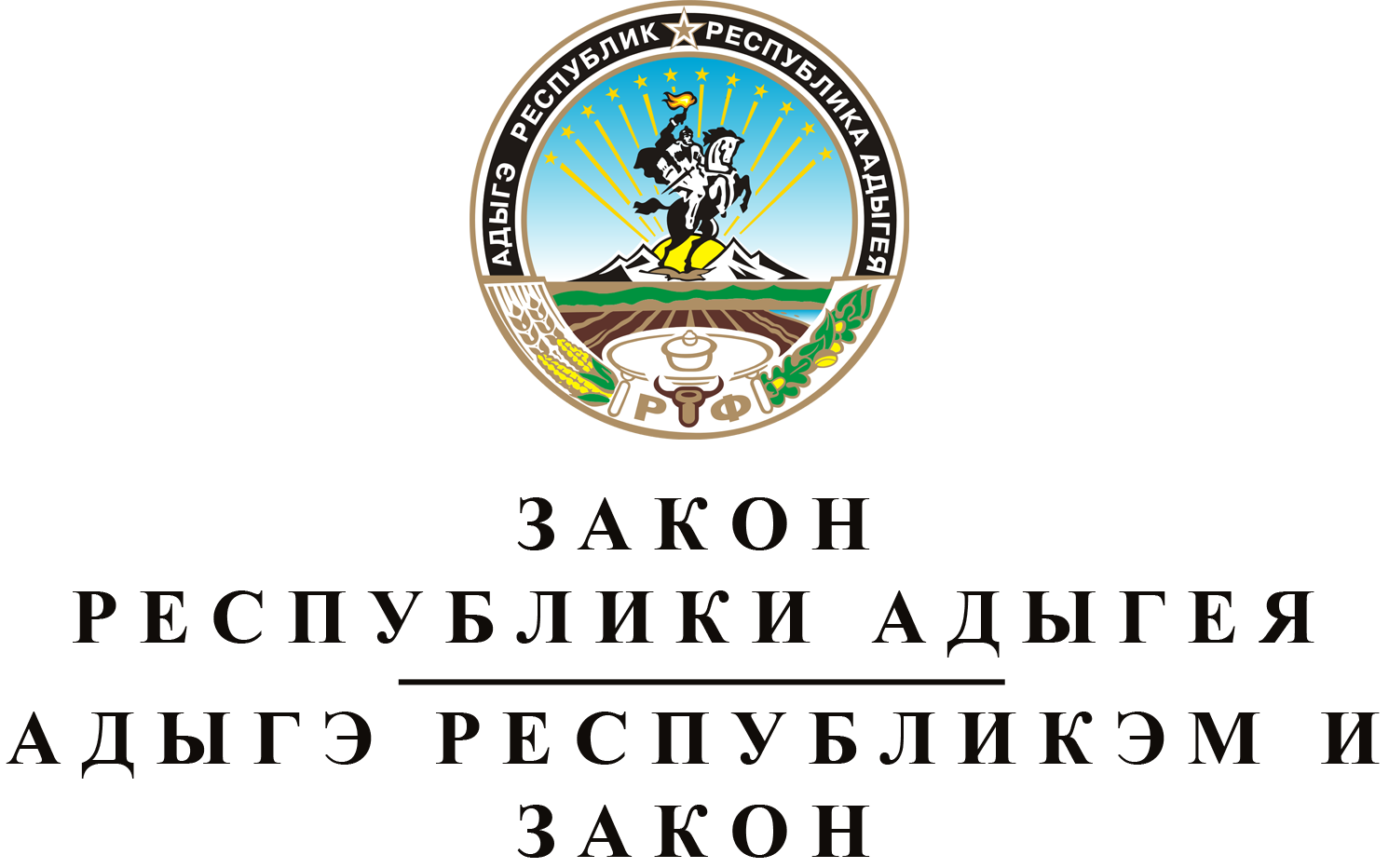 О  ПРИЗНАНИИ  УТРАТИВШИМИ  СИЛУ  ОТДЕЛЬНЫХ
ПОЛОЖЕНИЙ  СТАТЬИ 4  ЗАКОНА  РЕСПУБЛИКИ  АДЫГЕЯ
"О  ТРАНСПОРТНОМ  НАЛОГЕ"Принят Государственным Советом - Хасэ Республики Адыгея
24 октября 2018 годаСтатья 1.	О признании утратившими силу отдельных положений статьи 4 Закона Республики Адыгея "О транспортном налоге"Признать утратившими силу пункты 10-12 части 1, часть 6 статьи 4 Закона Республики Адыгея от 28 декабря 2002 года № 106 "О транспортном налоге" (Собрание законодательства Республики Адыгея, 2002, № 12; 2003, № 11; 2004, № 3, 5, 11; 2005, № 4, 11; 2007, № 11; 2008, № 11; 2009, № 2, 10; 2010, № 3, 11; 2011, № 6; 2012, № 4, 5; 2014, № 10, 12; 2015, № 12; 2016, № 8; 2017, № 5; 2018, № 9).Статья 2.	Вступление в силу настоящего ЗаконаНастоящий Закон вступает в силу по истечении одного месяца со дня его официального опубликования и не ранее первого числа очередного налогового периода по транспортному налогу.Глава Республики Адыгея	М.К. КУМПИЛОВг. Майкоп
1 ноября 2018 года
№ 180